П О С Т А Н О В Л Е Н И Е	В соответствии с Положением о наградах и почётных званиях Петропавловск-Камчатского городского округа от 24.07.2008 № 51-нд,  Решением       Городской Думы Петропавловск-Камчатского городского округа от 01.06.2011 № 395-нд «О представительских расходах и расходах, связанных  с приобретением подарочной и сувенирной продукции в Городской Думе  Петропавловск-Камчатского городского округа»,     ПОСТАНОВЛЯЮ:за активное участие в подготовке и проведении городских мероприятий, большой вклад в развитие культуры Петропавловск-Камчатского городского округа и в связи с  профессиональным праздником День работника культуры России.   Объявить Благодарность Главы Петропавловск-Камчатского городского округа (в рамке):- коллективу Муниципального бюджетного учреждения культуры «Городской оркестр» - и.о. директора и главный дирижер – Тычина Павел Павлович;- коллективу Муниципального бюджетного учреждения культуры «Городской центр культуры «Досуг» - директор – Заслуженный работник культуры Российской Федерации – Перевало Валентина Петровна.ГлаваПетропавловск-Камчатского городского округа                                                                               В.А. Семчев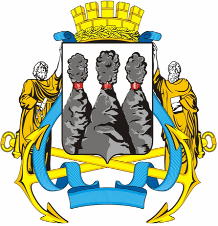 ГЛАВАПЕТРОПАВЛОВСК-КАМЧАТСКОГОГОРОДСКОГО ОКРУГА  « 20 » марта 2012 г. №  29Об объявлении Благодарности Главы Петропавловск-Камчатскогогородского округа муниципальным бюджетным учреждениям культуры Петропавловск-Камчатского городского округа